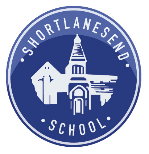 Class  3    Year Group:   2  & 3                                                 AUSTRALIA 9                                                            Week Beginning: 9.11.20Class  3    Year Group:   2  & 3                                                 AUSTRALIA 9                                                            Week Beginning: 9.11.20Weekly Reading TasksWeekly Spelling/ Handwriting TasksMonday-  AR Quizzes and Reading      Monday-  Handwriting Unit 20,  Book 2 – k, ky, hy, l, skyRWI Unit 7Tuesday-    AR Quizzes and ReadingTuesday-    Handwriting Unit 21, Book 2 – ing, ting, ring, king, walkRWI Unit 7Wednesday-    Reading ComprehensionThe Koala Who Could-  Rachel BrightWednesday-  Handwriting Unit 22,  Book 2 – kn, knee, kneel, knew, knowRWI Unit 7Thursday-   AR Quizzes and ReadingThursday- Handwriting Unit 22 Book 2 – wr, write, wrist, wrap, wrongRWI Unit 7Friday-  with KLFriday-   with KLWeekly Writing Tasks Focus: Stories set in AustraliaWeekly Maths TasksFocus: Addition and SubtractionMonday –  Describing a story settingYear 3  L.O- I am learning to organise paragraphs around a theme Year 2 – I am learning to use expanded noun phrases to describeRe-reading the story. Demo writing – a description of where Kevin lives.ACTIVITY-   writing a detailed description of where the children’s characters live. What can you see, hear etc? PLENARY- Sharing descriptions with a partner. Proof reading.Monday-   SubtractionYear 3  . L.O- I am learning to subtract- not crossing 10Subtraction sums- crossing 10. Year 2   LO- I am learning to subtract a 2 digit number from a 2 digit number (not crossing ten)Tuesday – SPAG  - punctuationYear 3  L.O- I am learning to punctuation direct speechYear 2 – I am learning to proofread to check for errors in spelling, grammar and punctuationDemo correcting text from the story. What is wrong? How can we improve it?  Improve the spelling and punctuation. ACTIVITY –  Children rewriting text so that it is accurate.PLENARY-    Share your writing, show how you have improved it. Tuesday  - Counting to 100, Maths GamesWhite RoseAddition and Subtraction- Year 3  . L.O- I am learning to subtract – crossing 10Year 2 LO- I am learning to subtract a 2 digit number from a 2 digit number (crossing ten)Wednesday-   Speech  Year 3  L.O- I am learning to punctuation direct speechYear 2 – I am learning to proofread to check for errors in spelling, grammar and punctuationRereading the final few pages of the book. What might happen next? Demo writing the next part of the story, include some speech.ACTIVITY-  continuing the story. Writing the next part.   PLENARY-  Proofread your writing to make sure it is accurate. Wednesday - Counting to 100, Maths GamesWhite RoseYear 3   L.O- I am learning to subtract  2 digit numbersYear 2   L.O – I am learning to subtract a 2 digit number from a 2 digit numberThursday-  Stories  CharactersYear 3  L.O- I am learning to use a range of sentences with more than one clauseYear 2 – L.O- I am learning to use subordination and coordination(when, if, that, because, or, and, but)Powerpoint- subordination. Demo writing sentences about the book. ACTIVITY- Writing a range of sentences with different conjunctions.PLENARY -  Children to share sentences with the class. Have you proof -read them? Thursday – Counting to 100, Maths GamesWhite RoseYear 3 L.O-   I am learning to subtract a 2 digit number from a 3 digit number – crossing 10Year 2   L.O – I am learning to subtract a 2 digit number from a 2 digit numberFriday-    Science with KLFriday-   With KLYear 3 L.O-   I am learning to subtract a 2 digit number from a 3 digit number – crossing 10Year 2   L.O – I am learning to add and subtract 2 digit numbersLearning Project - to be done throughout the weekMusic:   Ho Ho Ho – Lesson 1Geography: Year 3 –  UK -  I am learning to locate and name rivers and sea in the UKYear 2 – What a wonderful World – The seven continentsPE: Tuesday with the Sports Coach in the afternoon, Catching and Throwing Skills with KA (am weather permitting)ICT :  Accessing the Google Classroom and using Google Docs.STEM Learning Opportunities #sciencefromhomeScience: With KLPSHEAdditional learning resources parents may wish to engage withTimes Table Rockstars and Numbots. Your child can access both of these programmes with their school logins. On Times Table Rockstars, children should aim to play Soundcheck for 20 minutes daily. CODE Maths Hub Daily Fluency Activities  https://www.topmarks.co.uk/maths-games/daily10 - arithmetic challengesBBC Bitesize - Lots of videos and learning opportunities for all subjects..Notes: